OSNOVNA ŠKOLA MILANA LANGA Bregana, Langova 27. 6. 2022.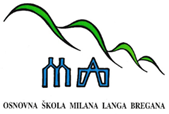 ŠKOLSKA  KUHINJA – MLIJEČNI OBROKza razdoblje od 13. do 17. 6. 2022. godinePonedjeljak:  mafin + mlijekoUtorak: 	    rižoto od puretineSrijeda:	    pecivo sa zapečenim sirom + jogurtČetvrtak: 	    neradni dan - praznikPetak:             kroasan + bananaJELOVNIK  ZA  UČENIKE U  PRODUŽENOM  BORAVKUza razdoblje od 13. do 17. 6. 2022. godinePonedjeljak: RUČAK: bistra juha + pureća rolada + riža s povrćem + salataUŽINA:   keksiUtorak:RUČAK: varivo prisiljeno zelje sa suhim mesom + kolačUŽINA:   sendvič + jogurtSrijeda:RUČAK: juha + pohani pileći bataci + restani krumpir + salata UŽINA:   knedleČetvrtak: neradni dan - praznikPetak:     RUČAK:  špinat + pire krumpir + jaje na oko + pureća hrenovkaUŽINA:    nutela na kruhu + mlijeko DOBAR TEK!